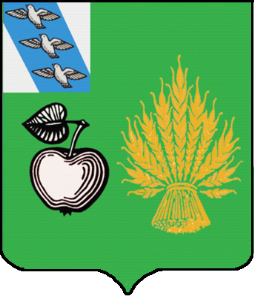 АДМИНИСТРАЦИЯБЕЛОВСКОГО РАЙОНА КУРСКОЙ ОБЛАСТИП О С Т А Н О В Л Е Н И Еот 01.07.2022 г. № 563307910 Курская область, сл. БелаяВ соответствии со статьей 179, статьей 78 Бюджетного кодекса  Российской федерации, Федеральным законом от 06.10.2003г. №131-ФЗ «Об общих принципах организации местного самоуправления  Российской Федерации», руководствуясь Уставом муниципального района «Беловский район» Курской области, Администрация Беловского района Курской области ПОСТАНОВЛЯЕТ:          1.Внести изменения в  муниципальную программу Беловского района Курской области «Управление муниципальным имуществом и земельными ресурсами Беловского района Курской области», утвержденную постановлением Администрации Беловского района Курской области от 31.10.2014г. №704:1.1.В паспорте программы после слов  «Объемы бюджетных ассигнований программы» читать «Общий объем бюджетных ассигнований на  реализацию муниципальной программы за счет средств районного бюджета составляет 11 778,489 тыс. руб.:   2020 год 519,079 тыс. руб.,  2021 год 854,125тыс. руб., 2022 год- 9 205, 285 тыс. руб., 2023 год - 400 тыс. руб., 2024 год - 400 тыс. руб., 2025 год-400 тыс. руб.»;1.2. В паспорте муниципальной Программы после слов «Объем бюджетных ассигнований местного бюджета на реализацию подпрограммы составит: «по  подпрограмме 1 «Управление муниципальной программой и обеспечение условий реализации» муниципальной программы «Управление муниципальным имуществом и земельными ресурсами Беловского района Курской области» читать «11 778,489 тыс.руб., в том числе по годам:   2020 год - 519,079 тыс. руб.,  2021 год – 854,125 тыс. руб., 2022 год-  9 205 285 тыс. руб.,  2023 год – 400 тыс. руб., 2024 год – 400 тыс. руб., 2025 год- 400 тыс. руб.»;1.3. Абз. 2 раздела 9 паспорта муниципальной Программы читать в следующей редакции: «Общий объем ассигнований на реализацию муниципальной программы за счет средств районного бюджета составляет:  2020 год – 519,079 тыс. руб.,  2021 год – 854,125 тыс. руб., 2022 год- 9 205 285  тыс. руб.,  2023 год – 400 тыс. руб., 2024 год – 400 тыс. руб., 2025- 400 тыс. руб.»;1.4. В паспорте подпрограммы  после слов «Объемы бюджетных ассигнований  подпрограммы» читать – «Общий объем бюджетных ассигнований на реализацию подпрограммы за  счет средств районного бюджета составляет   11 778,489   тыс. руб., в том числе по годам:   2020 год – 519,079 тыс. руб.,  2021 год – 854,125 тыс. руб.», 2022 год- 9 205 285  тыс. руб.,  2023 год – 400 тыс. руб., 2024 год – 400 тыс. руб., 2025 год - 400 тыс. руб.»;1.5. В паспорте подпрограммы абз.1 раздела 7 слова читать в следующей редакции: «Объем финансового обеспечения реализации подпрограммы за счет средств местного бюджета за весь период реализации составляет: 11 778,489  тыс. руб., в том числе по годам 2020 год- 519,079 тыс. руб., 2021 - год 854,125 тыс. руб.», 2022 год- 9 205 285  тыс. руб.,  2023 год – 400 тыс. руб., 2024 год – 400 тыс. руб., 2025- 400 тыс. руб.».2. Контроль за исполнением настоящего постановления возложить на заместителя главы Администрации  Беловского района Курской области, начальника управления (архитектора района) Илькухина Ю.А.  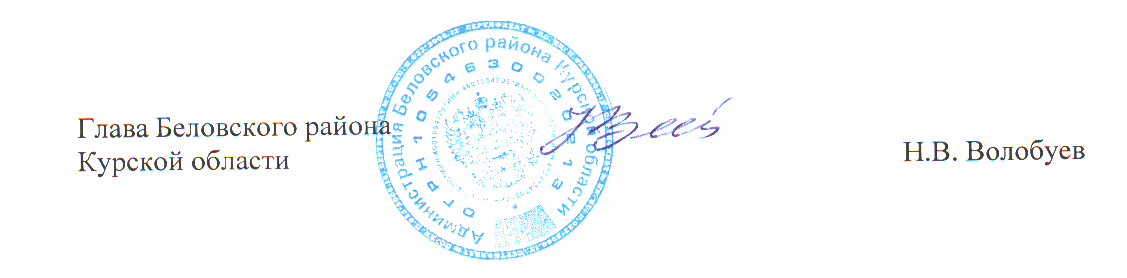           3. Постановление вступает в силу со дня его подписания.О внесении изменений в постановление Администрации Беловского района Курской области от 31.10.2014 г. №704 «Об утверждении муниципальной программы Беловского района Курской области «Управление       муниципальным имуществом и земельными ресурсами Беловского района Курской области» (с изменениями и дополнениями)»